ОвцеводствоАбдраманов, Б. М. Влияние низкоинтенсивного лазерного излучения на ритмику суточной динамики калия в рубцовом содержимом овец при разной технике и кратности их кормления / Б. М. Абдраманов // Вестн. Кыргызского нац. аграр. ун-та им. К.И. Скрябина. – 2017. – № 1. – С. 31-36.Показано действие методов лазерного облучения на изменение ритмики суточной динамики уровня калия в физиологии рубцового пищеварения овец при разных способах и кратности их кормления.Ажибеков, А. С. Вопросы сохранения отечественного генофонда кроссбредных овец в Кыргызстане / А. С. Ажибеков // Вестн. Кыргызского нац. аграр. ун-та им. К.И. Скрябина. – 2017. – № 1. – С. 24-26.Освещены проблемы и экспериментальные вопросы сохранения отечественного генофонда овец тяньшаньской породы.Баймишев, Х. Б. Рост, развитие и мясная продуктивность молодняка овец акжаикской мясо-шерстной породы в зависимости от линейной принадлежности / Х. Б. Баймишев, К. Г. Есенгалиев, Б. Б. Траисов // Известия Самарской гос. с.-х. акад. – 2017. – Т. 2. № 2. – С. 52-55.Беккулов, М. И. Мясная продуктивность овец кыргызской тонокорунной породы и их помесей от австралийских мериносов / М. И. Беккулов, Е. М. Лущихина // Вестн. Кыргызского нац. аграр. ун-та им. К.И. Скрябина. – 2017. – № 1. – С. 58-60.В данной статье рассмотрены вопросы улучшения мясных качеств овец киргизской тонкорунной породы. Установлено для улучшения мясных качеств овец киргизской тонкорунной породы следует проводить вводное скрещивание их с баранами австралийский меринос.Беккулов, М. И. Особенности роста и развития помесного потомства / М. И. Беккулов // Вестн. Кыргызского нац. аграр. ун-та им. К.И. Скрябина. – 2017. – № 1. – С. 51-54.Рост и развития помесного потомства шерстных пород имеет свои особенности. Данные особенности являются результатом взаимодействия гетерогенной наследственности и условий онтогенеза. Для всесторонней оценки роста и развития телосложения, как чистопородных, так и помесного молодняка измерены промеры статьей телосложения овец и молодняка соответственно вычислены индексы телосложения и в итоге определены конституциональные особенности подопытных и контрольных животных.Бектуров, А. Б. Адаптивная продуктивность южного типа овец породы кыргызский горный меринос / А. Б. Бектуров, Т. Д. Чортонбаев, Д. В. Чебодаев // Вестн. Кыргызского нац. аграр. ун-та им. К.И. Скрябина. – 2017. – № 1. – С. 55-57.Рассмотрены вопросы породного районирования и увеличения адаптивной продуктивности южно-кыргызского внутрипородного (зонального) типа овец.Возрастные изменения промерных показателей овец казахской курдючной полугрубошерстной (внутрипородный тип «байыс») и казахской курдючной грубошерстной пород в условиях северо-востока Казахстана / Н. Б. Бурамбаева [и др.] // Вестн. Алтайского гос. аграр. ун-та. – 2017. – № 3 (149). – С. 115-120.Деркенбаев, С. М. Влияние интенсивности отбора среди матерей на последующий эффект прогноза по признакам молочной продуктивности / С. М. Деркенбаев, К. С. Айдакеева // Вестн. Кыргызского нац. аграр. ун-та им. К.И. Скрябина. – 2017. – № 1. – С. 37-40.Изучено влияние интенсивности отбора среди матерей на последующий эффект прогноза по признакам молочной продуктивности.Ерохин, А. И. К вопросу о разведении по линиям при создании и совершенствовании стад и пород овец / А. И. Ерохин, Е. А.Карасев, С. А. Ерохин // Овцы, козы, шерстяное дело. – 2017. – № 1. – С. 12-13.В статье на основе данных отечественной научной литературы рассматриваются вопросы разведения животных по линиямИванов, Ю. А. Случной сезон и многоплодие овцематок / Ю. А. Иванов, А. С. Ерохин // Овцы, козы, шерстяное дело. – 2017. – № 1. – С. 16-18.В статье уделено внимание факторам внешней среды, стимулирующим половой процесс у овец. Одним из ведущих факторов, влияющих на воспроизводительные функции маток, является длина светового дня.Использование генофонда адаптированных на крайнем севере овец для промышленного скрещивания с импортными породами / Л. А. Канева [и др.] // Горное сел. хоз-во. – 2017. – № 1. – С. 136-139.Колосов, Ю. А. Химический состав и биологическая ценность мяса помесных баранчиков / Ю. А. Колосов, А. С. Дегтярь // Вестн. Донского гос. аграр. ун-та. – 2016. – № 4-1(22). – С. 35-42.Для мяса молодняка тонкорунных пород характерно большее содержание влаги. В обратном процентном отношении от влаги находился процент жира. В мясе трехпородных помесных баранчиков он был на уровне 12,20 и 12,37%, в то время как в мясе тонкорунных баранчиков 10,64%. Установлены определенные межгрупповые различия по выходу жира и протеина. При этом помесные баранчики, как по уровню жира, так и по уровню протеина превосходили тонкорунных. По содержанию жира в съедобной части туши лидирующее положение занимал трехпородный молодняк 3 и 4 групп. Превосходство по величине изучаемого показателя над сверстниками 1 группы составило 0,52 и 0,69 кг (42,3 и 56,1%). Различия в содержании протеина и жира в мясе обусловили неодинаковую концентрацию энергии в 1 кг мякоти. В связи с более высоким содержанием жира в мясе помесей увеличивалась энергетическая ценность мякоти по группам. Лидирующее положение по энергетической ценности 1 кг мякоти занимали трехпородные помеси 3 и 4 групп. Они превосходили по данному показателю сальских баранчиков на 1351,9 и 1470,3 кДж. Таким образом, анализ комплекса показателей, характеризующих качество мяса выявил, что превосходство по изучаемым показателям остается за двух- и трехпородным молодняком. Помеси отличаются более высокими качественными характеристиками мясной продуктивности. Данные варианты простого и сложного промышленного скрещивания являются перспективными и могут быть реализованы и использованы в хозяйствах зоны разведения мериносовых овец.Косилов, В. И. Особенности формирования мясной продуктивности молодняка овец разного пола и физиологического состояния / Косилов В.И., М. Б. Каласов, Е. А. Никонова // Известия Оренбургского гос. аграр. ун-та. 2017. – № 1. – С. 157-159.Кравченко, Н. И. Уровень производства баранины в зависимости от мясной скороспелости и многоплодия / Н. И. Кравченко // Овцы, козы, шерстяное дело. – 2017. – № 1. – С. 36-38.Рассмотрены экспериментальные данные баранчиков F1 прямого и реципрокного скрещиваний овец романовской и кавказской пород в зависимости от мясной скороспелости и многоплодия.Курбонов, К. Эффективность откорма баранчиков шахринау-регарского породного типа овец гиссарской породы / К. Курбонов, А. Х. Хайитов // Овцы, козы, шерстяное дело. – 2017. – № 1. – С. 41-43.Представлены результаты исследований откорма баранчиков создаваемого шахринау-регарского внутрипородного типа.Магомедов, Ш. М. Результаты скрещивания маток дагестанской горной породы с баранами северокавказской породы / Ш. М. Магомедов, А. А. Абакаров, М. М. Алилов // Овцы, козы, шерстяное дело. – 2017. – № 1. – С.Приводятся результаты изучения продуктивности молодняка овец ½ кровности по северокавказской породе и их сверстников дагестанской горной породы.Мамаев, С. Ш. Воспроизводительная способность местных грубошёрстных овцематок Кыргызстана / С. Ш. Мамаев, Т. С. Кубатбеков, Ю. А. Юлдашбаев // Известия Оренбургского гос. аграр. ун-та. – 2017. – № 1. – С. 155-157.Митыпова, Е. Н. Совершенствование овец аборигенной бурятской грубошерстной породы в направлении повышения продуктивности / Е. Н. Митыпова, Р. Н. Цыбикова // Вестн. Алтайского гос. аграр. ун-та. – 2017. – № 1 (147). – С. 104-110. Проведенными исследованиями установлено, что при сравнении баранов-производителей двух изучаемых пород (калмыцкой курдючной и бурятской аборигенной грубошерстной) наблюдается превосходство по показателям экстерьера животных калмыцкой курдючной породы, за исключением показателя ширины в маклоках. Живая масса составила у баранов-производителей местной селекции 71,6 кг, бараны калмыцкой курдючной породы весят в среднем 89,5 кг; разница весьма значительна и составляет 17,9 кг (20,4%). Исследован экстерьер животных, рассчитаны индексы телосложения для выявления различий. При отбивке ягнят от маток живая масса валушков гибридной группы в возрасте 4 месяцев была на 3,2 кг больше по сравнению с массой аборигенных ягнят. Молочность маток составила в среднем 27,6 кг (28,5-26,6 кг) с разностью 2,1 кг, с суточной молочностью 1,33 и 1,40 кг. В конце нагульного периода среднесуточный прирост гибридных валушков гибридной группы превосходил таковую аборигенных в 1,4 раза, а средняя живая масса их была на 8,3 кг больше. Контрольные убои молодняка в возрасте восьми месяцев показали, что по всем показателям туши гибридных животных превосходят чистопородных. Мясная продуктивность баранчиков породы джалгинский меринос с различной тониной шерсти / И. Г. Сердюков [и др.] // Овцы, козы, шерстяное дело. – 2017. – № 1. – С. 34-36.Приведены экспериментальные данные по оплате корма продукцией, количественные и качественные показатели мясной продуктивности баранчиков породы джалгинский меринос с разной тониной шерсти. Установлено, что животные с шерстью медиум характеризуются лучшими показателями оплаты корма и мясной продуктивности по сравнению с баранчиками типа стронг и особенно типа файн.Паштецкая, А. В. История развития овцеводства в Крыму / А. В. Паштецкая // Овцы, козы, шерстяное дело. – 2017. – № 1. – С. 27-30.Отрасль овцеводства, благодаря разнообразию получаемой от нее продукции, имеет важное социальное и экономическое значение в удовлетворении потребностей населения в продуктах питания и промышленности в сельскохозяйственном сырье. В статье рассмотрены этапы и тенденции развития данной отрасли в Республике Крым за последние 200 лет.Раимжанов, Б. М. Вопросы развития тонкорунного овцеводства в Кыргызстане / Б. М. Раимжанов, Е. М. Лущихина // Вестн. Кыргызского нац. аграр. ун-та им. К.И. Скрябина. – 2017. – № 1. – С. 45-50.Ситуация в Кыргызском тонкорунном овцеводстве и производство мериносовой шерсти. Рекомендовано улучшение методов статистического учета.Рахимов, Ш. Т. Породные ресурсы овец Таджикистана / Ш. Т. Рахимов, Н. А. Раджабов // Овцы, козы, шерстяное дело. – 2017. – № 1. – С. 30-33.Представлены данные о породах овец, которые разводятся на территории Республики Таджикистан.Рост кроссбредного молодняка за молочный период / Б. Б. Траисов, [и др.] // Овцы, козы, шерстяное дело. – 2017. – № 1. – С. 21-23.В статье приведены результаты изучения роста и развития молодняка полутонкорунных овец акжаикской мясошерстной породы от рождения до отъема в условиях Западного Казахстана.Селионова, М. И. К вопросу объединения и породообразования в тонкорунном овцеводстве / М. И. Селионова // Овцы, козы, шерстяное дело. – 2017. – № 1. – С. 51-54.Обсуждаются вопросы целесообразности объединения тонкорунных пород овец. Приводятся некоторые подходы в селекции мериносов в Австралии и ЮАР. Затрагивается тема породообразования в овцеводстве.Современные методы искусственного осеменения в овцеводстве / Г. П. Дюльгер [и др.]// Овцы, козы, шерстяное дело. – 2017. – № 1. – С. 18-21.Проведена оценка и сравнительная характеристика современных методов искусственного осеменения овец.Тимошенко, Н. К. О кластерах по производству и реализации шерсти / Н. К. Тимошенко, М. И. Селионова, И. Г. Елизарова // Овцы, козы, шерстяное дело. – 2017. – № 1. – С. 43-46.Рассмотрены основы кластерной теории экономического развития; обоснована целесообразность и методические подходы к формированию региональных кластеров по производству и реализации шерсти; предложена организационная структура кластера и модель взаимодействия его участников; приведены факторы повышения эффективности кластеров.Ульянов, А. Н. Интенсификация воспроизводства повышает эффективность овцеводства / А. Н. Ульянов, А. Я. Куликова // Овцы, козы, шерстяное дело. – 2017. – № 1. – С. 10-11.Дана оценка результатов интенсивного выращивания и отбора по скороспелости с целью раннего использования ярок породы линкольн (кубанский заводской тип) для воспроизводства.Шерстная продуктивность потомства от использования линкольнов кубанского заводского типа / В. В. Абонеев [и др.] // Вестн. Воронежского гос. аграр. ун-та. – 2016. – № 4. – С. 74-81.Юлдашбаев, Ю. А. Внутриутробное развитие ягнят калмыцкой курдючной породы овец / Ю. А. Юлдашбаев, Б. К. Салаев, А. Н. Арилов // Известия Тимирязевской с.-х. акад. – 2017. – № 1. – С. 98-107.Составитель: Л.М. Бабанина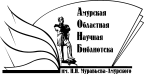 Государственное бюджетное учреждение культуры«Амурская областная научная библиотека имени Н.Н. Муравьева-Амурского